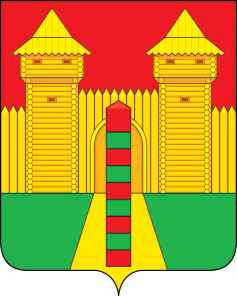 АДМИНИСТРАЦИЯ  МУНИЦИПАЛЬНОГО  ОБРАЗОВАНИЯ «ШУМЯЧСКИЙ   РАЙОН» СМОЛЕНСКОЙ  ОБЛАСТИПОСТАНОВЛЕНИЕ от 22.12.2022г. № 573          п. ШумячиАдминистрация муниципального образования «Шумячский район»                         Смоленской областиП О С Т А Н О В Л Я Е Т:1. Внести в муниципальную программу «Социально-экономическое развитие Шумячского городского поселения», утвержденную постановлением Администрации Шумячского городского поселения от 07.11.2013г.  № 206 «Об утверждении муниципальной программы «Социально-экономическое развитие Шумячского городского поселения на 2014-2018 годы»  (в редакции постановлений Администрации Шумячского городского поселения от 23.01.2014 № 7, от 25.02.2014 № 22, от 23.05.2014 № 68, от 30.05.2014 № 69, от 26.06.2014 № 86, от 24.07.2014 № 97, от 24.09.2014 № 129,  от 05.11.2014                       № 152, постановлений Администрации муниципального образования «Шумячский район» Смоленской области от 18.03.2015г. № 178, от 13.04.2015г. № 236, от 15.06.2015г. № 362, от 01.09.2015г. № 534, от 24.11.2015г. № 745, от 22.12.2015г. № 824, от 27.01.2016г. № 45, от 28.01.2016г. № 50, от 14.03.2016г. №200, от 24.03.2016г. №253, от 27.09.2016г. №670, от 24.10.2016г. №726, от 14.11.2016г. №773, от 27.12.2016г. №838, от 23.03.2017г. №249, от 11.04.2017г. №291, от 22.05.2017г. №396, от 08.06.2017г. №435, от 18.07.2017г. №494, от 07.08.2017г. №525, от 08.11.2017г. №696, от 25.12.2017г. №831, от 10.04.2018г. №186, от 14.05.2018г. №245,от 06.08.2018г. №391, от 26.09.2018г. №458, от 18.12.2018г. №596, от 14.03.2019г. №133, от 09.04.2019г. №190, от 19.06.2019г. №295, от 17.09.2019г. №410, от 19.11.2019г. №520, от 26.12.2019г. № 615, от 25.02.2020г. №92, от 28.02.2020г. №113, от 16.03.2020г. №148, от 27.05.2020г. №288, от 08.06.2020г. №298, от 29.10.2020г. №525, от 19.11.2020г. №567, от 26.12.2020г. №652, от 12.04.2021г. №142, от 20.04.2021г. №159, от 25.05.2021г. № 202, от 10.09.2021г. №382, от 20.10.2021г. № 464, от 27.12.2021г. №587, от 30.03.2022г. № 171, от 30.11.2022г №539) (далее-муниципальная программа следующие изменения:1. В разделе 1 «Стратегические приоритеты в сфере реализации муниципальной программы» последний абзац со словами «Программа реализуется в один этап:2022-2024 года» заменить словами: «Программа реализуется в два этапа: 1 этап-2014-2022 года, 2 этап-2023-2025 года». 2. В паспорте муниципальной программы:2.1. Раздел 2 паспорта муниципальной программы изложить в новой редакции:П А С П О Р Тмуниципальной программы «Социально-экономическое развитие Шумячского городского поселения»Основные положения                                                                                                                             »	2.2. Подраздел 2 муниципальной программы «Показатели муниципальной программы» изложить в новой редакции:«2. Показатели муниципальной программы                                                                                                                            »	2.3 Подраздел 4 муниципальной программы «Финансовое обеспечение муниципальной программы» изложить в следующей редакции:«4.  Финансовое обеспечение муниципальной программы                                                                                                                                     »	3. В приложении № 1 «Сведения о показателях муниципальной программы» к паспорту муниципальной программы слова «согласно решения Совета депутатов Шумячского городского поселения № 51 от 27.12.2021 года» заменить словами «согласно решений Совета депутатов Шумячского городского поселения № 51,52 от 21.12.2022 года».	4. Приложение № 2 «Паспорт комплекса процессных мероприятий» к паспорту муниципальной программы:-паспорт комплекса процессных мероприятий «Оказание мер социальной поддержки отдельным категориям граждан» изложить в следующей редакции:« ПАСПОРТкомплекса процессных мероприятий«Оказание мер социальной поддержки отдельным категориям граждан» 1. Общие положения2. Показатели реализации комплекса процессных мероприятий »-паспорт комплекса процессных мероприятий ««Комплексное обустройство объектами коммунальной инфраструктуры» изложить в следующей редакции:«ПАСПОРТкомплекса процессных мероприятий«Комплексное обустройство объектами коммунальной инфраструктуры»1. Общие положения2. Показатели реализации комплекса процессных мероприятий                                                                                                                                  »-паспорт комплекса процессных мероприятий ««Организация культурно-досуговой деятельности, организация, проведение и оформление праздничных мероприятий» изложить в следующей редакции:«                                                          «ПАСПОРТкомплекса процессных мероприятий«Организация культурно-досуговой деятельности, организация, проведение и оформление праздничных мероприятий»1. Общие положения2. Показатели реализации комплекса процессных мероприятий                                                                                                                                   »- паспорт комплекса процессных мероприятий «Выполнение ремонтно-реставрационных работ на объектах культурного наследия (памятниках истории и культуры)» изложить в следующей редакции:«ПАСПОРТкомплекса процессных мероприятий«Выполнение ремонтно-реставрационных работ на объектах культурного наследия (памятниках истории и культуры)»1. Общие положения2. Показатели реализации комплекса процессных мероприятий                                                                                                                             »- паспорт комплекса процессных мероприятий «Повышение безопасности дорожного движения» изложить в следующей редакции:«                                              ПАСПОРТКомплекса процессных мероприятий«Повышение безопасности дорожного движения»1. Общие положения2. Показатели реализации комплекса процессных мероприятий                                                                                                                                   »- паспорт комплекса процессных мероприятий «Организация работы с твердыми коммунальными отходами» изложить в следующей редакции:«ПАСПОРТКомплекса процессных мероприятий«Организация работы с твердыми коммунальными отходами»1. Общие положения2. Показатели реализации комплекса процессных мероприятий                                                                                                                               »-паспорт основного мероприятия (вне подпрограмм) комплекса процессных мероприятий «Обеспечение пожарной безопасности на территории поселения» изложить в следующей редакции:«                                                     ПАСПОРТОсновного мероприятия (вне подпрограмм)Комплекс процессных мероприятий«Обеспечение пожарной безопасности на территории поселения» 1. Общие положения2. Показатели реализации комплекса процессных мероприятий                                                                                                                                    »-паспорт основного мероприятия (вне подпрограмм) комплекса процессных мероприятий «Организация и содержание мест захоронений» изложить в следующей редакции:«                                                          ПАСПОРТОсновного мероприятия (вне подпрограмм)Комплекс процессных мероприятий«Организация и содержание мест захоронений»1. Общие положения2. Показатели реализации комплекса процессных мероприятий                                                                                                                                    »- паспорт основного мероприятия (вне подпрограмм) комплекса процессных мероприятий «Организация озеленения территории поселения» изложить в следующей редакции:«                                                        ПАСПОРТОсновного мероприятия (вне подпрограмм)Комплекс процессных мероприятий«Организация озеленения территории поселения»1. Общие положения2. Показатели реализации комплекса процессных мероприятий                                                                                                                                    »- паспорт основного мероприятия (вне подпрограмм) комплекса процессных мероприятий «Мероприятия в области благоустройства» изложить в следующей редакции:«                                                     ПАСПОРТОсновного мероприятия (вне подпрограмм)Комплекс процессных мероприятий«Мероприятия в области благоустройства» 1. Общие положения2. Показатели реализации комплекса процессных мероприятий                                                                                                    »- паспорт основного мероприятия (вне подпрограмм) комплекса процессных мероприятий ««Мероприятия в области жилищного хозяйства» изложить в следующей редакции:«                                            ПАСПОРТОсновного мероприятия (вне подпрограмм)Комплекс процессных мероприятий«Мероприятия в области жилищного хозяйства» 1. Общие положения2. Показатели реализации комплекса процессных мероприятий                                                                                                                                    »- паспорт основного мероприятия (вне подпрограмм) комплекса процессных мероприятий ««Возмещение затрат лицам, предоставляющим населению услуги бани по тарифам, не обеспечивающим возмещение издержек» изложить в следующей редакции:«                                                    ПАСПОРТОсновного мероприятия (вне подпрограмм)Комплекс процессных мероприятий«Возмещение затрат лицам, предоставляющим населению услуги бани по тарифам, не обеспечивающим возмещение издержек» 1. Общие положения2. Показатели реализации комплекса процессных мероприятий                                                                                                                                  »-паспорт основного мероприятия (вне подпрограмм) комплекса процессных мероприятий «Содержание и ремонт уличного освещения» изложить в следующей редакции:ПАСПОРТОсновного мероприятия (вне подпрограмм)Комплекс процессных мероприятий«Содержание и ремонт уличного освещения» 1. Общие положения2. Показатели реализации комплекса процессных мероприятий                                                                                                                                »-паспорт основного мероприятия (вне подпрограмм) комплекса процессных мероприятий «Возмещение затрат (недополученных доходов) по содержанию объектов инженерной инфраструктуры коммунального комплекса в связи с оказанием услуг в сфере теплоснабжения, водоснабжения и водоотведения » изложить в следующей редакции:ПАСПОРТОсновного мероприятия (вне подпрограмм)Комплекс процессных мероприятий«Возмещение затрат (недополученных доходов) по содержанию объектов инженерной инфраструктуры коммунального комплекса в связи с оказанием услуг в сфере теплоснабжения, водоснабжения и водоотведения» 1. Общие положения2. Показатели реализации комплекса процессных мероприятий                                                                                                                                 »          5. Приложение № 3 «Финансирования структурных элементов муниципальной программы» к паспорту муниципальной программы изложить в новой редакции:«               Финансирования структурных элементов муниципальной программы                                                                                                                            »6. Приложение № 4 к паспорту муниципальной программы изложить в новой редакции: «                                                         ПЛАН-ГРАФИКреализации муниципальной программы «Социально-экономическое развитие Шумячского городского              поселения на 2023 год                                                                                                                                                           »7. Настоящее постановление вступает в силу со дня его подписания.Глава муниципального образования«Шумячский район» Смоленской области                                           А.Н. Васильев    О внесении изменений в муниципальную программу «Социально-экономическое развитие Шумячского городского поселения» Ответственный исполнитель 
муниципальной программы Администрация муниципального образования «Шумячский район» Смоленской областиПериод реализацииЭтап I: 2014-2022 годаЭтап II:2023-2025 годаЦели муниципальной программы Обеспечение долгосрочной сбалансированности и устойчивости бюджетной системы, повышение качества социально-экономического развития Шумячского городского поселения Объемы финансового обеспечения за весь период реализации (по годам реализации и в разрезе источников финансирования на очередной финансовый год и 1, 2 годы планового периода)общий объем финансирования составляет 317 124.6 тыс. рублей, из них:Этап I:2014-2022 года (всего)- 271 493 тыс. руб., из них:средства федерального бюджета – 2 033.9 тыс. рублей;средства областного бюджета – 147 178 тыс. рублей;средства местного бюджета – 122 281.1 тыс. рублей;средства внебюджетных источников – 0 тыс. рублейЭтап II:2023-2025 года общий объем финансирования   45 631.6 тыс. руб., из них:очередной финансовый год (2023г) – всего 15 139.7 тыс. рублей, из них:средства федерального бюджета – 0 тыс. рублей;средства областного бюджета –      0 тыс. рублей;средства местного бюджета – 15 139.7 тыс. рублей;средства внебюджетных источников – 0 тыс. рублей1- й год планового периода (2024г) – всего 15 178.5 тыс. рублей, из них:средства федерального бюджета – 0 тыс. рублей;средства областного бюджета –     0 тыс. рублей;средства местного бюджета – 15 178.5 тыс. рублей;средства внебюджетных источников – 0 тыс. рублей;2-й год планового периода (2025г) – всего 15 313.4 тыс. рублей, из них:средства федерального бюджета –0 тыс. рублей;средства областного бюджета –    0 тыс. рублей;средства местного бюджета – 15 313.4 тыс. рублей;средства внебюджетных источников –0 тыс. рублей.Влияние на достижение целей муниципальных программОжидаемые результаты реализации муниципальной программы соответствуют целям муниципальной программы.Кроме этого, результатами реализации муниципальной программы являются: - эффективное решение вопросов местного значения;- перевод большей части расходов местного бюджета на    принципы программно-целевого планирования, контроля и последующей оценки эффективности их использования;- повышение обоснованности, эффективности и прозрачности бюджетных расходов;- качественная организация исполнения бюджета Шумячского городского поселения;- повышение уровня социально-экономического развития поселения.Наименование показателя, единица измеренияБазовое значение показателя (в году, предшествующему очередному финансовому году)Планируемое значение показателя Планируемое значение показателя Планируемое значение показателя Наименование показателя, единица измеренияБазовое значение показателя (в году, предшествующему очередному финансовому году)очередной финансовый год1-й год планового периода2-й год планового периода123451. Охват бюджетных ассигнований по бюджету Шумячского городского поселения показателями, характеризующими цели и результаты их использования (тыс.руб.)33 900.215 139.715 178.515 313.4Наименование муниципальной программы, структурного элемента / источник финансового обеспеченияВсегоОбъем финансового обеспечения по годам реализации, тыс. рублейОбъем финансового обеспечения по годам реализации, тыс. рублейОбъем финансового обеспечения по годам реализации, тыс. рублейНаименование муниципальной программы, структурного элемента / источник финансового обеспеченияВсегоочередной финансовый год1-й год планового периода2-й год планового периода1345Муниципальная программа (всего),в том числе:45 631.615 139.715 178.515 313.4федеральный бюджет0.000.000.000.00областной бюджет0.000.000.000.00местный бюджет45 631.615 139.715 178.515 313.4внебюджетные средства0.000.000.000.00Ответственный за выполнение комплекса мероприятийАдминистрация муниципального образования «Шумячский район» Смоленской областиСвязь с муниципальной программой Муниципальная программа «Социально-экономическое развитие Шумячского городского поселения»Наименование показателя реализации, единица измеренияБазовое значение показателя реализации (к очередному финансовому году)Планируемое значение показателя реализации на очередной финансовый год и плановый периодПланируемое значение показателя реализации на очередной финансовый год и плановый периодПланируемое значение показателя реализации на очередной финансовый год и плановый периодНаименование показателя реализации, единица измеренияБазовое значение показателя реализации (к очередному финансовому году)очередной финансовый год1-й год планового периода2-й год планового периода123451. Выплата пенсии за выслугу лет лицам, замещавшим муниципальные должности муниципальной службы (муниципальные должности муниципальной службы) в Смоленской области (тыс. руб.)78.585.085.085.0Ответственный за выполнение комплекса мероприятий Администрация муниципального образования «Шумячский район» Смоленской областиСвязь с муниципальной программой Муниципальная программа «Социально-экономическое развитие Шумячского городского поселения»Наименование показателя реализации, единица измеренияБазовое значение показателя реализации (к очередному финансовому году)Планируемое значение показателя реализации на очередной финансовый год и плановый периодПланируемое значение показателя реализации на очередной финансовый год и плановый периодПланируемое значение показателя реализации на очередной финансовый год и плановый периодНаименование показателя реализации, единица измеренияБазовое значение показателя реализации (к очередному финансовому году)очередной финансовый год1-й год планового периода2-й год планового периода123451. Расходы на развитие водоснабжения в Шумячском городском поселении (тыс. руб.)757.4400.0400.0400.02. Расходы на развитие водоотведения в Шумячском городском поселении (тыс. руб.)0.000.000.000.003. Расходы на развитие теплоснабжения в Шумячском городском поселении (тыс. руб.) 0.000.000.000.004. Расходы на развитие иных объектов коммунальной инфраструктуры (тыс. руб.)0.000.000.000.00Ответственный за выполнение комплекса мероприятий Администрация муниципального образования «Шумячский район» Смоленской областиСвязь с муниципальной программой Муниципальная программа «Социально-экономическое развитие Шумячского городского поселения»Наименование показателя реализации, единица измеренияБазовое значение показателя реализации (к очередному финансовому году)Планируемое значение показателя реализации на очередной финансовый год и плановый периодПланируемое значение показателя реализации на очередной финансовый год и плановый периодПланируемое значение показателя реализации на очередной финансовый год и плановый периодНаименование показателя реализации, единица измеренияБазовое значение показателя реализации (к очередному финансовому году)очередной финансовый год1-й год планового периода2-й год планового периода123451. Расходы на организацию культурно-досуговой деятельности (тыс. руб.)163.450.050.050.0Ответственный за выполнение комплекса мероприятий Администрация муниципального образования «Шумячский район» Смоленской областиСвязь с муниципальной программой Муниципальная программа «Социально-экономическое развитие Шумячского городского поселения»Наименование показателя реализации, единица измеренияБазовое значение показателя реализации (к очередному финансовому году)Планируемое значение показателя реализации на очередной финансовый год и плановый периодПланируемое значение показателя реализации на очередной финансовый год и плановый периодПланируемое значение показателя реализации на очередной финансовый год и плановый периодНаименование показателя реализации, единица измеренияБазовое значение показателя реализации (к очередному финансовому году)очередной финансовый год1-й год планового периода2-й год планового периода123451. Расходы на выполнение ремонтно-реставрационных работ на объектах культурного наследия (памятниках истории и культуры) (тыс.руб.)0.00400.0400.0400.02. Расходы, связанные с реализацией федеральной целевой программы «Увековечение памяти погибших при защите Отечества на 2019-2024 года» (тыс. руб.)0.000.000.000.00Ответственный за выполнение комплекса мероприятий Администрация муниципального образования «Шумячский район» Смоленской областиСвязь с муниципальной программой Муниципальная программа «Социально-экономическое развитие Шумячского городского поселения»Наименование показателя реализации, единица измеренияБазовое значение показателя реализации (к очередному финансовому году)Планируемое значение показателя реализации на очередной финансовый год и плановый периодПланируемое значение показателя реализации на очередной финансовый год и плановый периодПланируемое значение показателя реализации на очередной финансовый год и плановый периодНаименование показателя реализации, единица измеренияБазовое значение показателя реализации (к очередному финансовому году)очередной финансовый год1-й год планового периода2-й год планового периода123451. Расходы по содержанию и ремонту дорог за счет средств дорожного фонда (тыс. руб.)1 574.21 660.71 744.81 836.62. Расходы по содержанию и ремонту дорог за счет средств бюджета поселения (тыс. руб.)4 236.62 949.02 903.72 946.73. Проектирование, строительство, реконструкция, капитальный ремонт и ремонт автомобильных дорог общего пользования местного значения (тыс. руб.)15 800.00.000.000.00Ответственный за выполнение комплекса мероприятийАдминистрация муниципального образования «Шумячский район» Смоленской областиСвязь с муниципальной программой Муниципальная программа «Социально-экономическое развитие Шумячского городского поселения»Наименование показателя реализации, единица измеренияБазовое значение показателя реализации (к очередному финансовому году)Планируемое значение показателя реализации на очередной финансовый год и плановый периодПланируемое значение показателя реализации на очередной финансовый год и плановый периодПланируемое значение показателя реализации на очередной финансовый год и плановый периодНаименование показателя реализации, единица измеренияБазовое значение показателя реализации (к очередному финансовому году)очередной финансовый год1-й год планового периода2-й год планового периода123451. Расходы на приобретение оборудования и техники (тыс. руб.)0.000.000.000.002. Расходы по организации сбора и вывоза твердых коммунальных отходов (тыс. руб.)70.3700.0700.0700.03. Расходы на капитальные вложения в объекты муниципальной собственности (тыс. руб.)0.000.000.000.004.Осуществление деятельности по созданию мест (площадок) накопления твердых коммунальных отходов и приобретение контейнеров (бункеров) для накопления твердых коммунальных отходов (тыс. руб.)0.000.000.000.00Ответственный за выполнение комплекса мероприятий Администрация муниципального образования «Шумячский район» Смоленской областиСвязь с муниципальной программой Муниципальная программа «Социально-экономическое развитие Шумячского городского поселения»Наименование показателя реализации, единица измеренияБазовое значение показателя реализации (к очередному финансовому году)Планируемое значение показателя реализации на очередной финансовый год и плановый периодПланируемое значение показателя реализации на очередной финансовый год и плановый периодПланируемое значение показателя реализации на очередной финансовый год и плановый периодНаименование показателя реализации, единица измеренияБазовое значение показателя реализации (к очередному финансовому году)очередной финансовый год1-й год планового периода2-й год планового периода123451. Расходы на обеспечение пожарной безопасности на территории поселения (тыс. руб.)14.030.030.030.0Ответственный за выполнение комплекса мероприятий Администрация муниципального образования «Шумячский район» Смоленской областиСвязь с муниципальной программой Муниципальная программа «Социально-экономическое развитие Шумячского городского поселения»Наименование показателя реализации, единица измеренияБазовое значение показателя реализации (к очередному финансовому году)Планируемое значение показателя реализации на очередной финансовый год и плановый периодПланируемое значение показателя реализации на очередной финансовый год и плановый периодПланируемое значение показателя реализации на очередной финансовый год и плановый периодНаименование показателя реализации, единица измеренияБазовое значение показателя реализации (к очередному финансовому году)очередной финансовый год1-й год планового периода2-й год планового периода123451. Расходы по организации и содержанию мест захоронений (тыс. руб.)0.00500.0500.0500.00Ответственный за выполнение комплекса мероприятий Администрация муниципального образования «Шумячский район» Смоленской областиСвязь с муниципальной программой Муниципальная программа «Социально-экономическое развитие Шумячского городского поселения»Наименование показателя реализации, единица измеренияБазовое значение показателя реализации (к очередному финансовому году)Планируемое значение показателя реализации на очередной финансовый год и плановый периодПланируемое значение показателя реализации на очередной финансовый год и плановый периодПланируемое значение показателя реализации на очередной финансовый год и плановый периодНаименование показателя реализации, единица измеренияБазовое значение показателя реализации (к очередному финансовому году)очередной финансовый год1-й год планового периода2-й год планового периода123451. Расходы по организации озеленения территории поселения (тыс. руб.)477.1500.0500.0500.0Ответственный за выполнение комплекса мероприятий Администрация муниципального образования «Шумячский район» Смоленской областиСвязь с муниципальной программой Муниципальная программа «Социально-экономическое развитие Шумячского городского поселения»Наименование показателя реализации, единица измеренияБазовое значение показателя реализации (к очередному финансовому году)Планируемое значение показателя реализации на очередной финансовый год и плановый периодПланируемое значение показателя реализации на очередной финансовый год и плановый периодПланируемое значение показателя реализации на очередной финансовый год и плановый периодНаименование показателя реализации, единица измеренияБазовое значение показателя реализации (к очередному финансовому году)очередной финансовый год1-й год планового периода2-й год планового периода123451. Расходы на мероприятия в области благоустройства (тыс. руб.)4 107.81 050.01 050.01 050.0Ответственный за выполнение комплекса мероприятийАдминистрация муниципального образования «Шумячский район» Смоленской областиСвязь с муниципальной программой Муниципальная программа «Социально-экономическое развитие Шумячского городского поселения»Наименование показателя реализации, единица измеренияБазовое значение показателя реализации (к очередному финансовому году)Планируемое значение показателя реализации на очередной финансовый год и плановый периодПланируемое значение показателя реализации на очередной финансовый год и плановый периодПланируемое значение показателя реализации на очередной финансовый год и плановый периодНаименование показателя реализации, единица измеренияБазовое значение показателя реализации (к очередному финансовому году)очередной финансовый год1-й год планового периода2-й год планового периода123451. Расходы на мероприятия в области жилищного хозяйства (тыс. руб.)0.000.000.000.002. Обеспечение мероприятий по капитальному ремонту многоквартирных домов (тыс. руб.)237.5595.0595.0595.0Ответственный за выполнение комплекса мероприятий Администрация муниципального образования «Шумячский район» Смоленской областиСвязь с муниципальной программой Муниципальная программа «Социально-экономическое развитие Шумячского городского поселения»Наименование показателя реализации, единица измеренияБазовое значение показателя реализации (к очередному финансовому году)Планируемое значение показателя реализации на очередной финансовый год и плановый периодПланируемое значение показателя реализации на очередной финансовый год и плановый периодПланируемое значение показателя реализации на очередной финансовый год и плановый периодНаименование показателя реализации, единица измеренияБазовое значение показателя реализации (к очередному финансовому году)очередной финансовый год1-й год планового периода2-й год планового периода123451. Субсидии юридическим лицам (за исключением субсидий государственным (муниципальным) учреждениям), индивидуальным предпринимателям, физическим лицам-производителям товаров, работ, услуг на возмещение затрат лицам, предоставляющим населению услуги бани по тарифам, не обеспечивающим возмещение издержек (тыс.руб.)1 950.02 280.02 280.02 280.0Ответственный за выполнение комплекса мероприятийАдминистрация муниципального образования «Шумячский район» Смоленской областиСвязь с муниципальной программой Муниципальная программа «Социально-экономическое развитие Шумячского городского поселения»Наименование показателя реализации, единица измеренияБазовое значение показателя реализации (к очередному финансовому году)Планируемое значение показателя реализации на очередной финансовый год и плановый периодПланируемое значение показателя реализации на очередной финансовый год и плановый периодПланируемое значение показателя реализации на очередной финансовый год и плановый периодНаименование показателя реализации, единица измеренияБазовое значение показателя реализации (к очередному финансовому году)очередной финансовый год1-й год планового периода2-й год планового периода123451.Расходы по содержанию и ремонту уличного освещения (тыс.руб.)4 433.53 940.03 940.03 940.0Ответственный за выполнение комплекса мероприятий Администрация муниципального образования «Шумячский район» Смоленской областиСвязь с муниципальной программой Муниципальная программа «Социально-экономическое развитие Шумячского городского поселения»Наименование показателя реализации, единица измеренияБазовое значение показателя реализации (к очередному финансовому году)Планируемое значение показателя реализации на очередной финансовый год и плановый периодПланируемое значение показателя реализации на очередной финансовый год и плановый периодПланируемое значение показателя реализации на очередной финансовый год и плановый периодНаименование показателя реализации, единица измеренияБазовое значение показателя реализации (к очередному финансовому году)очередной финансовый год1-й год планового периода2-й год планового периода123451. Субсидии юридическим лицам (за исключением субсидий государственным (муниципальным) учреждениям), индивидуальным предпринимателям, физическим лицам-производителям товаров, работ, услуг на возмещение затрат (недополученных доходов) по содержанию объектов инженерной инфраструктуры коммунального комплекса в связи с оказанием услуг в сфере теплоснабжения, водоснабжения и водоотведения (тыс.руб.)0.000.000.000.00№ п/пНаименованиеУчастник государственной программы Источник финансового обеспечения (расшифровать)Объем средств на реализацию Муниципальной программы на очередной финансовый год и плановый период (тыс. рублей)Объем средств на реализацию Муниципальной программы на очередной финансовый год и плановый период (тыс. рублей)Объем средств на реализацию Муниципальной программы на очередной финансовый год и плановый период (тыс. рублей)Объем средств на реализацию Муниципальной программы на очередной финансовый год и плановый период (тыс. рублей)№ п/пНаименованиеУчастник государственной программы Источник финансового обеспечения (расшифровать)всегоочередной финансовый год1-й год планового периода2-й год планового периода123456781. Комплекс процессных мероприятий «Обеспечение организационных условий для реализации муниципальной программы»Мероприятие 1.Расходы на обеспечение организационных условий для реализации муниципальной программы»Администрация м.о. «Шумячский район» Смоленской областиБюджет Шумячского городского поселения0.000.000.000.00Итого по комплексу процессных мероприятий 0.000.000.000.002.Комплекс процессных мероприятий «Оказание мер социальной поддержки отдельным категориям граждан»Мероприятие 1.Пенсия за выслугу лет лицам, замещавшим муниципальные должности муниципальной службы (муниципальные должности муниципальной службы) в Смоленской области Администрация м.о. «Шумячский район» Смоленской областиБюджетШумячского городского поселения255.085.085.0085.00Итого по комплексу процессных мероприятий255.085.085.0085.003Комплекс процессных мероприятий «Энергосбережение и повышение энергетической эффективности на территории Шумячского городского поселения»Мероприятие 1.Расходы на мероприятия по энергоэффективности водопроводных сетей, систем водоснабжения и насосных станций Администрация м.о. «Шумячский район» Смоленской областиБюджетШумячского городского поселения0.000.000.000.00Итого по комплексу процессных мероприятий0.000.000.000.004Комплекс процессных мероприятий «Комплексное обустройство объектами коммунальной инфраструктуры»Мероприятие 1. Расходы на развитие водоснабжения в поселенииАдминистрация м.о. «Шумячский район» Смоленской областиБюджетШумячского городского поселения1 200.0400.0400.00400.00Мероприятие 2. Расходы на развитие водоотведения в поселенииАдминистрация м.о. «Шумячский район» Смоленской областиБюджетШумячского городского поселения0.000.000.000.00Мероприятие 3. Расходы на развитие теплоснабжения в поселенииАдминистрация м.о. «Шумячский район» Смоленской областиБюджетШумячского городского поселения0.000.000.000.00Мероприятие 4. Расходы на развитие иных объектов коммунальной инфраструктурыАдминистрация м.о. «Шумячский район» Смоленской областиБюджетШумячского городского поселения0.000.000.000.00Итого по комплексу процессных мероприятий1 200.0400.0400.00400.005Комплекс процессных мероприятий «Организация культурно-досуговой деятельности, организация, проведение и оформление праздничных мероприятий»»Мероприятие 1. Расходы на организацию культурно-досуговой деятельностиАдминистрация м.о. «Шумячский район» Смоленской областиБюджетШумячского городского поселения150.050.050.0050.00Итого по комплексу процессных мероприятий150.050.050.0050.006Комплекс процессных мероприятий«Выполнение ремонтно-реставрационных работ на объектах культурного наследия (памятниках истории и культуры)»Мероприятие 1. Расходы на выполнение ремонтно-реставрационных работ на объектах культурного наследия (памятниках истории и культуры)Администрация м.о. «Шумячский район» Смоленской областиБюджетШумячского городского поселения1200.0400.0400.00400.00Мероприятие 2. Расходы, связанные с реализацией федеральной целевой программы «Увековечение памяти погибших при защите Отечества га 2019-2024 годы»Администрация м.о. «Шумячский район» Смоленской областиБюджетШумячского городского поселения0.000.000.000.00Итого по комплексу процессных мероприятий1200.00400.00400.00400.007Комплекс процессных мероприятий«Повышение безопасности дорожного движения»Мероприятие 1. Расходы по содержанию и ремонту дорог за счет средств дорожного фонда Администрация м.о. «Шумячский район» Смоленской областиБюджетШумячского городского поселения5 242.11 660.71 744.81 836.6Мероприятие 2. Расходы по содержанию и ремонту дорог за счет средств бюджета поселенияАдминистрация м.о. «Шумячский район» Смоленской областиБюджетШумячского городского поселения8 799.42 949.02 903.72 946.7Мероприятие 3. Проектирование, строительство, реконструкция, капитальный ремонт и ремонт автомобильных дорог общего пользования местного значения Администрация м.о. «Шумячский район» Смоленской областиБюджетШумячского городского поселения0.000.000.000.00Итого по комплексу процессных мероприятий14 041.54 609.74 648.54 783.38Комплекс процессных мероприятий«Организация работы с твердыми коммунальными отходами»Мероприятие 1. Расходы на приобретение оборудования и техникиАдминистрация м.о. «Шумячский район» Смоленской областиБюджетШумячского городского поселения0.000.000.000.00Мероприятие 2. Расходы по организации сбора и вывоза твердых коммунальных отходовАдминистрация м.о. «Шумячский район» Смоленской областиБюджетШумячского городского поселения2 100.0700.0700.00700.00Мероприятие 3. Расходы на капитальные вложения в объекты муниципальной собственностиАдминистрация м.о. «Шумячский район» Смоленской областиБюджетШумячского городского поселения0.000.000.000.00Мероприятие 4.Осуществление деятельности по созданию мест (площадок) накопления твердых коммунальных отходов и приобретение контейнеров (бункеров) для накопления твердых коммунальных отходовАдминистрация м.о. «Шумячский район» Смоленской областиБюджетШумячского городского поселения0.000.000.000.00Итого по комплексу процессных мероприятий2 100.0700.0700.00700.009Комплекс процессных мероприятий«Расходы на поддержку и развитие территориального общественного самоуправления в Шумячском городском поселении»Мероприятие 1.Расходы на организацию ежегодного конкурса среди органов ТОСАдминистрация м.о. «Шумячский район» Смоленской областиБюджетШумячского городского поселения0.000.000.000.00Мероприятие 2.Обустройство детских площадок на территории ТОСАдминистрация м.о. «Шумячский район» Смоленской областиБюджетШумячского городского поселения0.000.000.000.00Мероприятие 3.Премирование лучших проектов территориального общественного самоуправления в сфере благоустройства территорииАдминистрация м.о. «Шумячский район» Смоленской областиБюджетШумячского городского поселения0.000.000.000.00Мероприятие 4.Премирование лучших проектов территориального общественного самоуправления в сфере благоустройства территории за счет средств бюджета поселенияАдминистрация м.о. «Шумячский район» Смоленской областиБюджетШумячского городского поселения0.000.000.000.00Итого по комплексу процессных мероприятий0.000.000.000.001.1Основное мероприятие (вне подпрограмм)Комплекс процессных мероприятий«Обеспечение пожарной безопасности на территории поселения»Мероприятие 1.Расходы на обеспечение пожарной безопасности на территории поселенияАдминистрация м.о. «Шумячский район» Смоленской областиБюджетШумячского городского поселения90.030.030.0030.00Итого по основному мероприятию (вне подпрограмм) комплекса процессных мероприятий90.030.030.0030.002.1Основное мероприятие (вне подпрограмм)Комплекс процессных мероприятий«Содержание и ремонт уличного освещения»Мероприятие 1. Расходы по содержанию и ремонту уличного освещенияАдминистрация м.о. «Шумячский район» Смоленской областиБюджетШумячского городского поселения11820.003940.003940.003940.00Итого по основному мероприятию (вне подпрограмм) комплекса процессных мероприятий11820.003940.003940.003940.003.1Основное мероприятие (вне подпрограмм)Комплекс процессных мероприятий«Организация и содержание мест захоронений»Мероприятие 1. Расходы по организации и содержанию мест захороненийАдминистрация м.о. «Шумячский район» Смоленской областиБюджетШумячского городского поселения1 500.00500.00500.00500.00Итого по основному мероприятию (вне подпрограмм) комплекса процессных мероприятий1 500.00500.00500.00500.004.1Основное мероприятие (вне подпрограмм)Комплекс процессных мероприятий«Организация озеленения территории поселения»Мероприятие 1. Расходы по организации озеленения территории поселенияАдминистрация м.о. «Шумячский район» Смоленской областиБюджетШумячского городского поселения1 500.00500.0500.00500.00Итого по основному мероприятию (вне подпрограмм) комплекса процессных мероприятий1 500.00500.0500.00500.005.1Основное мероприятие (вне подпрограмм)Комплекс процессных мероприятий«Мероприятия в области благоустройства»Мероприятие 1. Расходы на мероприятия в области благоустройстваАдминистрация м.о. «Шумячский район» Смоленской областиБюджетШумячского городского поселения3 150.01 050.01 050.01 050.0Итого по основному мероприятию (вне подпрограмм) комплекса процессных мероприятий3 150.01 050.01 050.01 050.06.1Основное мероприятие (вне подпрограмм)Комплекс процессных мероприятий«Мероприятия в области жилищного хозяйства»Мероприятие 1.Расходы на мероприятия в области жилищного хозяйстваАдминистрация м.о. «Шумячский район» Смоленской областиБюджетШумячского городского поселения885.0295.0295.0295.0Мероприятие 2.Обеспечение мероприятий по капитальному ремонту многоквартирных домовАдминистрация м.о. «Шумячский район» Смоленской областиБюджетШумячского городского поселения900.0300.0300.0300.00Итого по основному мероприятию (вне подпрограмм) комплекса процессных мероприятий1 785.0595.0595.00595.007.1Основное мероприятие (вне подпрограмм)Комплекс процессных мероприятий«Возмещение затрат лицам, предоставляющим населению услуги бани по тарифам, не обеспечивающим возмещение издержек»Мероприятие 1.Субсидии юридическим лицам (за исключением субсидий государственным (муниципальным) учреждениям), индивидуальным предпринимателям, физическим лицам-производителям товаров, работ, услуг на возмещение затрат лицам, предоставляющим населению услуги бани по тарифам, не обеспечивающим возмещение издержек Администрация м.о. «Шумячский район» Смоленской областиБюджетШумячского городского поселения6840.02280.02280.02280.0Итого по основному мероприятию (вне подпрограмм) комплекса процессных мероприятий6840.02280.02280.02280.08.1Основное мероприятие (вне подпрограмм)Комплекс процессных мероприятий«Возмещение затрат (недополученных доходов) по содержанию объектов инженерной инфраструктуры коммунального комплекса в связи с оказанием услуг в сфере теплоснабжения, водоснабжения и водоотведения»»Мероприятие 1.Субсидии юридическим лицам (за исключением субсидий государственным (муниципальным) учреждениям), индивидуальным предпринимателям, физическим лицам-производителям товаров, работ, услуг на возмещение затрат (недополученных доходов) по содержанию объектов инженерной инфраструктуры коммунального комплекса в связи с оказанием услуг в сфере теплоснабжения, водоснабжения и водоотведенияАдминистрация м.о. «Шумячский район» Смоленской областиБюджетШумячского городского поселения0.000.000.000.00Итого по основному мероприятию (вне подпрограмм) комплекса процессных мероприятий0.000.000.000.00Всего по муниципальной программе, в том числе: федеральный бюджетобластной бюджетместный бюджетвнебюджетные источникиВсего по муниципальной программе, в том числе: федеральный бюджетобластной бюджетместный бюджетвнебюджетные источники45 631.60.000.0045 631.60.0015 139.70.000.0015 139.70.0015 178.50.000.0015 178.50.0015 313.40.000.0015 313.40.00№ п/пНаименование структурного элемента/ значения результата/Исполнитель (фамилия, имя, отчество)Источник финансирования (расшифровать)Объем финансирования муниципальной программы (тыс. рублей)Объем финансирования муниципальной программы (тыс. рублей)Объем финансирования муниципальной программы (тыс. рублей)Плановое значение результата/показателя реализации Плановое значение результата/показателя реализации Плановое значение результата/показателя реализации № п/пНаименование структурного элемента/ значения результата/Исполнитель (фамилия, имя, отчество)Источник финансирования (расшифровать)на 6 месяцевна 9 месяцевна 12 месяцевна 6 месяцевна 9 месяцевна 12 месяцев123456789101.Комплекс процессных мероприятий«Обеспечение организационных условий для реализации муниципальной программы»Начальник Отдела бухгалтерского учета И.М.Журкович;Начальник Отдела городского хозяйства Л.А.ПавлюченковаБюджет Шумячского городского поселения0.000.000.00xxx1.1.Показатель реализацииРасходы на обеспечение организационных условий для реализации муниципальной программы»ххxxx0.000.000.002Комплекс процессных мероприятий«Оказание мер социальной поддержки отдельным категориям граждан»Начальник Отдела бухгалтерского учета И.М.Журкович;Начальник Отдела городского хозяйства Л.А.ПавлюченковаБюджет Шумячского городского поселения42.563.785.0ххх2.1Показатель реализацииПенсия за выслугу лет лицам, замещавшим муниципальные должности муниципальной службы (муниципальные должности муниципальной службы) в Смоленской областиххххх42.563.785.03Комплекс процессных мероприятий«Энергосбережение и повышение энергетической эффективности на территории Шумячского городского поселения»Начальник Отдела бухгалтерского учета И.М.Журкович;Начальник Отдела городского хозяйства Л.А.ПавлюченковаБюджет Шумячского городского поселения0.000.000.00ххх3.1Показатель реализацииРасходы на мероприятия по энергоэффективности водопроводных сетей, систем водоснабжения и насосных станцийххххх0.000.000.004Комплекс процессных мероприятий «Комплексное обустройство объектами коммунальной инфраструктуры»»Начальник Отдела бухгалтерского учета И.М.Журкович;Начальник Отдела городского хозяйства Л.А.ПавлюченковаБюджет Шумячского городского поселения200.0300.0400.0ххх4.1Показатель реализацииРасходы на развитие водоснабжения в поселенииххххх200.0300.0400.04.2Показатель реализацииРасходы на развитие водоотведения в поселенииххххх0.000.000.004.3Показатель реализацииРасходы на развитие теплоснабжения  в поселенииххххх0.000.000.004.4Показатель реализацииРасходы на развитие иных объектов коммунальной инфраструктурыххххх0.000.000.005Комплекс процессных мероприятий «Организация культурно-досуговой деятельности, организация, проведение и оформление праздничных мероприятий»Начальник Отдела бухгалтерского учета И.М.Журкович;Начальник Отдела городского хозяйства Л.А.ПавлюченковаБюджет Шумячского городского поселения25.037.550.0ххх5.1Показатель реализацииРасходы на организацию культурно-досуговой деятельностиххххх25.037.550.06Комплекс процессных мероприятий «Выполнение ремонтно-реставрационных работ на объектах культурного наследия (памятниках истории и культуры»)Начальник Отдела бухгалтерского учета И.М.Журкович;Начальник Отдела городского хозяйства Л.А.ПавлюченковаБюджет Шумячского городского поселения200.0300.0400.0ххх6.1Показатель реализацииРасходы на выполнение ремонтно-реставрационных работ на объектах культурного наследия (памятниках истории и культуры»)ххххх200.0300.0400.06.2Показатель реализацииРасходы, связанные с реализацией федеральной целевой программы «Увековечение памяти погибших при защите Отечества на 2019-2024 годы»ххххх0.000.000.007Комплекс процессных мероприятий «Повышение безопасности дорожного движения» Начальник Отдела бухгалтерского учета И.М.Журкович;Начальник Отдела городского хозяйства Л.А.ПавлюченковаБюджет Шумячского городского поселения2 304.83 457.34 609.7ххх7.1Показатель реализацииРасходы по содержанию и ремонту дорог за счет средств дорожного фондаххххх830.01 245.51 660.77.2Показатель реализацииРасходы по содержанию и ремонту дорог за счет средств бюджета поселения ххххх1 474.52 211.82 949.07.3Показатель реализацииПроектирование, строительство, реконструкция, капитальный ремонт и ремонт автомобильных дорог общего пользования местного значенияххххх0.000.000.008Комплекс процессных мероприятий «Организация работы с твердыми коммунальными отходами»Начальник Отдела бухгалтерского учета И.М.Журкович;Начальник Отдела городского хозяйства Л.А.ПавлюченковаБюджет Шумячского городского поселения350.0525.0700.0ххх8.1Показатель реализацииРасходы на приобретение оборудования и техникиххххх0.000.000.008.2Показатель реализацииРасходы по организации сбора и вывоза твердых коммунальных отходовххххх350.0525.0700.08.3Показатель реализацииРасходы на капитальные вложения в объекты муниципальной собственностиххххх0.000.000.008.4Показатель реализацииОсуществление деятельности по созданию мест (площадок) накопления твердых коммунальных отходов и приобретение контейнеров (бункеров) для накопления твердых коммунальных отходовххххх0.000.000.009Комплекс процессных мероприятий «Расходы на поддержку и развитие территориального общественного самоуправления в Шумячском городском поселении»Начальник Отдела бухгалтерского учета И.М.Журкович;Начальник Отдела городского хозяйства Л.А.ПавлюченковаБюджет Шумячского городского поселения0.000.000.00ххх9.1Показатель реализацииРасходы на организацию ежегодного конкурса среди органов ТОСххххх0.000.000.009.2Показатель реализацииОбустройство детских площадок на территории ТОСххххх0.000.000.009.3Показатель реализацииПремирование лучших проектов территориального общественного самоуправления в сфере благоустройства территорииххххх0.000.000.009.4Показатель реализацииПремирование лучших проектов территориального общественного самоуправления в сфере благоустройства территории за счет средств бюджета поселенияххххх0.000.000.001.1.1Основное мероприятие (вне подпрограмм)Комплекса процессных мероприятий«Обеспечение пожарной безопасности на территории поселения»Начальник Отдела бухгалтерского учета И.М.Журкович;Начальник Отдела городского хозяйства Л.А.ПавлюченковаБюджет Шумячского городского поселения15.022.530.0ххх1.1.2Показатель реализацииРасходы на обеспечение пожарной безопасности на территории поселенияххххх15.022.530.02.1.1Основное мероприятие (вне подпрограмм)Комплекса процессных мероприятий«Содержание и ремонт уличного освещения»Начальник Отдела бухгалтерского учета И.М.Журкович;Начальник Отдела городского хозяйства Л.А.ПавлюченковаБюджет Шумячского городского поселения1970.02955.03940.0ххх2.1.2Показатель реализацииРасходы по содержанию и ремонту уличного освещенияххххх1970.02955.03940.03.1.1Основное мероприятие (вне подпрограмм)Комплекса процессных мероприятий«Организация и содержание мест захоронений»Начальник Отдела бухгалтерского учета И.М.Журкович;Начальник Отдела городского хозяйства Л.А.ПавлюченковаБюджет Шумячского городского поселения250.0375.0500.0ххх3.1.2Показатель реализацииРасходы по организации и содержанию мест захороненийххххх250.0375.0500.04.1.1Основное мероприятие (вне подпрограмм)Комплекса процессных мероприятий«Организация озеленения территории поселения»Начальник Отдела бухгалтерского учета И.М.Журкович;Начальник Отдела городского хозяйства Л.А.ПавлюченковаБюджет Шумячского городского поселения250.0375.0500.0ххх4.1.2Показатель реализацииРасходы по организации озеленения территории поселенияххххх250.0375.0500.05.1.1Основное мероприятие (вне подпрограмм)Комплекса процессных мероприятий«Мероприятия в области благоустройства»Начальник Отдела бухгалтерского учета И.М.Журкович;Начальник Отдела городского хозяйства Л.А.ПавлюченковаБюджет Шумячского городского поселения525.0787.51050.0ххх5.1.2Показатель реализацииРасходы на мероприятия в области благоустройства ххххх525.0787.51050.06.1.1Основное мероприятие (вне подпрограмм)Комплекса процессных мероприятий«Мероприятия в области жилищного хозяйства»Начальник Отдела бухгалтерского учета И.М.Журкович;Начальник Отдела городского хозяйства Л.А.ПавлюченковаБюджет Шумячского городского поселения297.5446.2595.0ххх6.1.2Показатель реализацииРасходы на мероприятия в области жилищного хозяйстваххххх147.5221.2295.06.1.3Показатель реализацииОбеспечение мероприятий по капитальному ремонту многоквартирных домовххххх150.0225.0300.07.1.1Основное мероприятие (вне подпрограмм)Комплекса процессных мероприятий«Возмещение затрат лицам, предоставляющим населению услуги бани по тарифам, не обеспечивающим возмещение издержек»Начальник Отдела бухгалтерского учета И.М.Журкович;Начальник Отдела городского хозяйства Л.А.ПавлюченковаБюджет Шумячского городского поселения1140.01710.02280.0ххх7.1.2Показатель реализации Субсидии юридическим лицам (за исключением субсидий государственным (муниципальным) учреждениям), индивидуальным предпринимателям, физическим лицам-производителям товаров, работ, услуг на возмещение затрат лицам, предоставляющим населению услуги бани по тарифам, не обеспечивающим возмещение издержек ххххх1140.01710.02280.08.1.1Основное мероприятие (вне подпрограмм)Комплекса процессных мероприятий«Возмещение затрат (недополученных доходов) по содержанию объектов инженерной инфраструктуры коммунального комплекса в связи с оказанием услуг в сфере теплоснабжения, водоснабжения и водоотведения» Начальник Отдела бухгалтерского учета И.М.Журкович;Начальник Отдела городского хозяйства Л.А.ПавлюченковаБюджет Шумячского городского поселения0.000.000.00ххх8.1.2Показатель реализации Субсидии юридическим лицам (за исключением субсидий государственным (муниципальным) учреждениям), индивидуальным предпринимателям, физическим лицам-производителям товаров, работ, услуг на возмещение затрат (недополученных доходов) по содержанию объектов инженерной инфраструктуры коммунального комплекса в связи с оказанием услуг в сфере теплоснабжения, водоснабжения и водоотведенияххххх0.000.000.00